参加費無料　ＮＨＫ大河ドラマ「西郷どん」ロケ地の松並木を探そう　　　　　※雨天決行　　　　　　　　　　　　　　　　　　　　　　　　　　　　　　　　　　　　　　　　　　　　　　　　　　　　　　　　　東海道ぶらり旅平成３０年６月３日（日）午前８時４５分～午後４時 弁当持参　参加費無料集合場所：ｉプラザ(磐田市総合福祉会館)玄関　　集合時刻：午前８時４５分内　　容：ガイドと共にバスで移動し東海道筋三ケ野～どまん中茶屋～妙日寺などを見学申し込み方法：５月１８日（金）までに、ＦＡＸまたは電話で参加者のお名前や連絡先などを、参加者がお知らせください。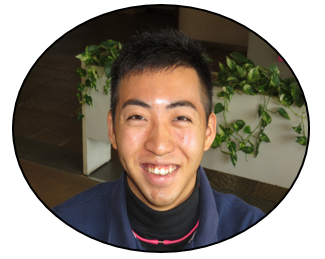 主　　催：磐田ユネスコ協会青年部※その他　今年度の磐田ユネスコ活動予定５月12日（土）午後１時～　　　磐田ユネスコ総会　ｉプラザ８月未定　　　　　　　　　　　　24時間愛は地球を救う募金　イオンタウン８月14・15日午前中　　　　　　平和の鐘を鳴らそう　１４日十輪寺・１５日福王寺８月15日　午前11時30分～　　歴史学習会10月28日(日)午前８時～　　　　いわたふれあい広場11月17日(土)午前９時～　　　　国際交流の集い　12月　8日(土)・２月未定　　　　書き損じハガキ回収関係書類の準備・集計作業12月15日(土)午後１時30分　　　青年部主催フォーラム（予定）　切り取り線以下の申込用紙を、５月18日(金)までに、上記住所へ郵送、またはFAXにて磐田ユネスコ協会までご提出下さい。申込用紙　　　　　　　　　　　　　　　　　　　学校名、学年等については、保護者等の方は、大人・会社員・主婦などと記載してください。学校名、学年等ふ　り　が　な氏　　　　名・性別に〇　参加希望者は６月３日地域遺産 ぶらり旅　　　　　　　　　　　　男女　　連絡　℡